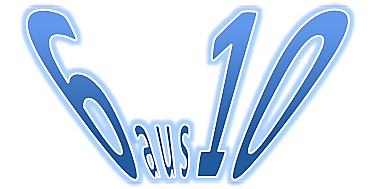 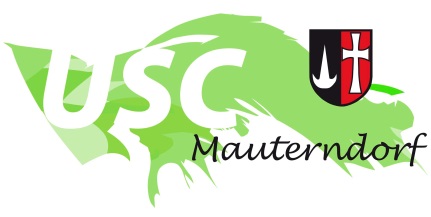 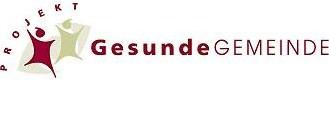 Ergebnis: Schi Alpin – Riesentorlauf 	Bernhard Stocker	38,20	Philipp Mantinger	38.95	Simon Stocker	39,98	Wolfgang Prause	40,01	Christian Gell	41,32	Nico Schoklitsch	41,42	Michael Grall	41,76	Johann Rainer	42,01	Werner Umschaden	43,40	Daniela Schoklitsch	45,47	Veronika Gell	46,13	Katrin Trattner	47,43	Monika Klammer	48,86	Gerhard Pfeifer	50,09	Kerstin Wedam	51,26